РЕШЕНИЕот 30.06.2020 г. № 207-НПАс. Усть-Ницинское	   О принятии администрацией Усть - Ницинского сельского поселения осуществления части полномочий администрации Слободо -Туринского муниципального района для решения вопроса местного значения муниципального района в 2020 году 	Руководствуясь пунктом 14  части 1 статьи 15 Федерального закона от 06.10.2003 № 131-ФЗ «Об общих принципах организации местного самоуправления в Российской Федерации», абзацем вторым части 2 статьи 8 Федерального закона от 24 июня 1998 года № 89-ФЗ «Об отходах производства и потребления», статьей 142.4 Бюджетного кодекса Российской Федерации, Уставом Усть - Ницинского сельского поселения, рассмотрев решение Думы от 26.06.2020 № 550-НПА «О передаче администрацией Слободо-Туринского муниципального района осуществления части полномочий по решению вопроса местного значения Слободо -Туринского муниципального района администрации Ницинского сельского поселения, администрации Сладковского сельского поселения, администрации Слободо -Туринского сельского поселения, администрации Усть - Ницинского сельского поселения в 2020 году», Дума Усть - Ницинского  сельского поселения      РЕШИЛА:        1. Принять администрацией Усть - Ницинского   сельского поселения осуществление части полномочий администрации Слободо - Туринского муниципального района для решения вопроса местного значения Слободо -Туринского муниципального района в 2020 году «участие в организации деятельности по накоплению (в том числе раздельному накоплению), сбору, транспортированию, обработке, утилизации, обезвреживанию, захоронению твердых коммунальных отходов на территории муниципального района», а именно:       - «участие в организации деятельности по обращению с отходами производства и потребления (за исключением твердых коммунальных отходов), в том числе ликвидации несанкционированного размещения отходов (за исключением объектов, ликвидацию которых осуществляет региональный оператор) на территории Усть - Ницинского сельского поселения».        2. В целях финансового обеспечения расходных обязательств администрацией Усть - Ницинского сельского поселения, возникающих при осуществлении переданной части полномочий по решению вопроса местного значения Слободо-Туринского муниципального района в 2020 году, внести изменения в решение Думы Усть - Ницинского сельского поселения от 27.12.2019 г № 168-НПА «О бюджете Усть - Ницинского сельского поселения на 2020 год и плановый период 2021 и 2022 годов», за счет межбюджетных трансфертов из бюджета Слободо-Туринского муниципального района в бюджет Усть - Ницинского сельского поселения в сумме 111,4 тыс. рублей.         3. Администрации Усть - Ницинского  сельского поселения заключить соответствующее соглашение с администрацией Слободо - Туринского муниципального района.           4. Решение Думы Усть-Ницинского сельского поселения от 29.05.2020 № 201-НПА «О принятии администрацией Усть - Ницинского сельского поселения осуществления части полномочий администрации Слободо -Туринского муниципального района для решения вопроса местного значения муниципального района в 2020 году» считать утратившим силу.           5. Опубликовать настоящее решение в «Информационном вестнике Усть – Ницинского сельского поселения» и разместить на официальном сайте Усть – Ницинского сельского поселения в  информационно-телекоммуникационной сети «Интернет»: www.усть-ницинское.рф.   6. Контроль за исполнением данного решения возложить на комиссию по экономическим вопросам (Ишутин Н.А.)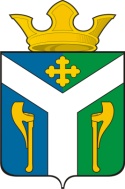 ДУМАУсть – Ницинскогосельского поселенияСлободо – Туринского муниципального районаСвердловской областиПредседатель Думы Усть-Ницинского сельского поселения______________ Ю.И. ВостриковГлава Усть-Ницинского сельского поселения________________ К.Г. Судакова